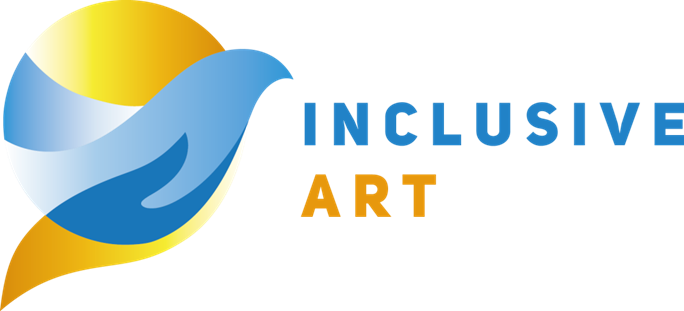 ПОЛОЖЕНИЕо проведении Международного фестиваля инклюзивного искусства «INCLUSIVE ART»: «Достоинство человека в творчестве»г. Екатеринбург                                                     1. ОБЩИЕ ПОЛОЖЕНИЯ Настоящее положение определяет цели, порядок проведения, содержание, категории участников Международного   фестиваля «Inclusive Art».Учредителем и главным организатором Фестиваля является Автономная некоммерческая организация научно-практическое социально-педагогическое  объединение  «Благое дело».Организатор создает финансовое, материально-техническое, информационно-правовое и иное обеспечение деятельности, реализуемой в рамках Фестиваля. Координация всех мероприятий, связанных с подготовкой и проведением Фестиваля, его творческими и организационно-техническими аспектами, осуществляется Оргкомитетом Фестиваля, сформированным его ОРГАНИЗАТОРОМ.Оргкомитет Фестиваля действует в соответствии с настоящим Положением.Организатор Фестиваля располагается по адресу: пгт. Верх-Нейвинский, ул. Просвещения 51а, тел/факс (34370) 5-94-37, e-mail: blagoedelo@mail.ru,  inclusiveart@mail.ru . сайт организации: www.delonablago.ruПартнеры фестиваля:	-  	Министерство внешних экономических связей Свердловской области;	- 	Министерство культуры Свердловской области.	- 	Министерство социальной политики Свердловской области;	- 	Полномочный представитель Президента РФ в Уральском Федеральном округе;             -            Управление культуры Администрации г. Екатеринбурга;             -           Департамент информационной политики Свердловской области;             -           Благотворительный фонд « Линия добра «Линлайн» ; 	-	Государственное автономное учреждение дополнительного профессионального                          образования «Региональный кадровый центр государственного и муниципального                           управления»;            -            Свердловский Государственный областной дворец народного творчества;            -            Концертный зал Лаврова (Уральский центр народного искусства);            -            Инновационный культурный центр г. Первоуральск;           -             Свердловская областная общественная организация инвалидов «Дело на благо»;           -              Уральский Государственный педагогический университет.Партнерами фестиваля могут быть общественные организации всех уровней, юридические и частные лица, принимающие его цели и задачи, подписавшие договор сотрудничества, осуществляющие финансовую, организационную, информационную и интеллектуальную помощь в проведении мероприятия.Учредители, организаторы, партнеры получают право использовать свое наименование (фирменный знак) в рекламных афишах, буклетах и на сайте Фестиваля, размещать в оформлении торжественных церемоний открытия и закрытия Фестиваля, а также во всех других публичных выступлениях и публикациях, посвященных Фестивалю.                                             2. ЦЕЛИ И ЗАДАЧИ ФЕСТИВАЛЯОсобенность данного Фестиваля заключается в создании инклюзивного сообщества творческих людей, в котором человек с инвалидностью выступает в роли создателя уникального культурного продукта. Сообщество обеспечивает возможности для обучения, обмена опытом и самореализации, ориентирует здоровых людей на реальное взаимодействие с людьми с инвалидностью, демонстрируя публике его результат - инклюзивное искусство.2.1 Цель Фестиваля: Формирование уникального сообщества для творческого роста инклюзивных коллективов, обмена инклюзивными практиками в сфере культуры и искусства и демонстрации возможностей, открывающихся в инклюзивном взаимодействии здоровых людей и людей с инвалидностью.2.2 Задачи фестиваля:- Формирование уникального сообщества для творческого роста инклюзивных коллективов, обмена инклюзивными практиками в сфере культуры и искусства и демонстрации возможностей, открывающихся в инклюзивном взаимодействии здоровых людей и людей с инвалидностью.-  Создание узнаваемого образа сообщества INCLUSIVE ART и информирование о нём и его деятельности целевых групп на интернет - ресурсах Организатора и Партнеров фестиваля.-  Создание условий для представления инклюзивных творческих наработок регионов- Обмен опытом инклюзивного творчества и содействие культурному диалогу разных регионов и стран- Повышение профессионального уровня инклюзивных творческих коллективов и отдельных исполнителей-  Развитие и популяризация разных направлений инклюзивной творческой деятельности- Формирование группы экспертов - «мастеров инклюзии» для привлечения в качестве ведущих мастер-классов и семинаров                        3. ПОРЯДОК И УСЛОВИЯ ПРОВЕДЕНИЯ ФЕСТИВАЛЯМеждународный фестиваль по инклюзивному искусству  проводится раз в два года          (2020г. ,2022г.,2024 г. и т.д.)В  промежутках между фестивалями проводятся обучающие мероприятия (школы, мастер-классы, конференции, открытые уроки и показы и т.п.) направленные на подготовку и творческий рост коллективовСроки, место проведения конкурса в плановом году определяются на заседании Оргкомитета Фестиваля и публикуются в виде информационного сообщения на сайте Фестиваля www.inclusive-art.ru,  и на сайте Организатора www.delonablago.ru не позднее чем за 6 месяцев  до проведения фестивальных мероприятий.4.  КАТЕГОРИИ УЧАСТНИКОВ          	К участию в фестивале приглашаются инклюзивные творческие коллективы (дуэты, ансамбли, коллективы, в состав которых входят люди с инвалидностью). Возраст участников: от 14 лет.  По каждому направлению и в каждой номинации будут определяться победители с учетом состава: Дуэты и малые группы (до 4-х участников)Ансамбли (до 10 участников)Коллективы (более 10 участников)5. НАПРАВЛЕНИЯ ФЕСТИВАЛЯ 1. ХОРЕОГРАФИЯ 2. ВОКАЛЬНО – ИНСТРУМЕНТАЛЬНОЕ ТВОРЧЕСТВО (живой звук)3. ТЕАТРАЛЬНОЕ ТВОРЧЕСТВО и  ХУДОЖЕСТВЕННОЕ СЛОВО4. ВИЗУАЛЬНОЕ ИСКУССТВО 5. ОРИГИНАЛЬНЫЙ ЖАНР (смешанные виды или не вошедшие в фестивальные направления)  (жестовое пение, цирковое искусство, акробатика и т.п.)6. МАСТЕР ИНКЛЮЗИИ (индивидуальный конкурс среди руководителей коллективов, специалистов и волонтеров)5. УСЛОВИЯ ФЕСТИВАЛЯ 	5.1. Участие в Фестивале является очно-заочным и добровольным на условиях самовыдвижения. Участники Фестиваля определяются в соответствии с поступившими заявками 	5.2.  Заявки подаются в электронном виде на электронный адрес Организатора Фестиваля:  inclusiveart@mail.ru (с пометкой «заявка по направлению») или на сайте организатора Фестиваля (в on-line форме). Заявки без ссылки на видео конкурсных работ, а также с закрытым доступом  к участию в конкурсе не допускаются и не рассматриваются.	В установленные сроки участники присылают в Оргкомитет заявку на участие в конкурсе и видеозапись с фестивальным номером / конкурсной работой. После завершения приема заявок проводится экспертная оценка поступивших заявок. Компетентное жюри, во главе с председателем, формируется Организаторами Фестиваля из известных деятелей культуры и искусства, артистов, режиссеров, руководителей творческих коллективов и представителей общественных организаций. 	Персональный и количественный состав Жюри определяется оргкомитетом фестиваля.   Председатель жюри назначается оргкомитетом фестиваля. Решения Жюри, принятые коллегиально  и оглашенные публично, всегда окончательны и никем не пересматриваются.      	Жюри принадлежит право отбора лучших коллективов для участия в заключительных мероприятиях Фестиваля. Информация о коллективах, участвующих в Фестивале будут включены в сборник Фестиваля, размещенный на сайте организатора Фестиваля.	Решение Жюри оформляется протоколом. Итоги заочного онлайн конкурса публикуются не позднее, чем за 3 месяца до проведения заключительных мероприятий Фестиваля.	Победители конкурса приглашаются к  выступлению на заключительных мероприятиях Фестиваля по своему направлению. По решению Оргкомитета Фестиваля для участия в заключительных мероприятиях могут быть приглашены участники, не ставшие победителями в своей номинации, но получившие высокую экспертную оценку.	Всем участникам конкурса в зависимости от полученного рейтингового балла присваиваются звания «Лауреат I степени», «Лауреат II степени», «Дипломант III степени» и «Участник фестиваля».	Все участники  заочного конкурса приглашаются на заключительные мероприятия Фестиваля, вне зависимости от полученных баллов.Информация о Фестивале размещается на интернет - ресурсах организатора Фестиваля: – Вебсайт www.delonablago.ru, - Социальная сеть «Вконтакте» https://vk.com/delonablago,- Социальная сеть «Facebook» https://www.facebook.com/delonablago/	5.4 	Участники Фестиваля, подавая заявку на участие в Фестивале, тем самым дают согласие на использование Организатором Фестиваля материалов (фото и видео с фестивальных мероприятий, фестивальные работы, самопрезентации участников и др.) в некоммерческих целях (для нужд и в целях рекламы фестиваля, в методических и информационных изданиях, для других социальны-полезных целей) в случае и порядке, предусмотренных законодательством об авторском праве.	Организатор фестиваля имеет право использовать и распространять (без выплаты гонорара участникам и гостям фестиваля) аудио и видеозаписи, печатную и иного рода продукцию, произведенную во время проведения фестиваля.	5.5	 Заявленная программа выступления участников не может быть изменена после подтверждения приема заявки организатором фестиваля-конкурса            5.6. От коллектива может быть подана одна и более заявок по разным категориям, возрастам и направлениям конкурса. Оргкомитет не ограничивает количество заявок от одного коллектива. Запрещается только подавать заявки с номерами, с которыми коллективы уже выступали на гала-концертах фестиваля в 2015, 2016 или 2018 году. Если же ваш номер не был представлен на гала-концерте, вы можете подать на него заявку вновь.  6. ФИНАНСИРОВАНИЕ	Финансирование осуществляется из средств инициаторов и организаторов Фестиваля, партнеров, спонсоров и добровольных пожертвований.	Конкурс проводится без организационных взносов.	Коллективы, оплачивают расходы по проживанию, питанию и проезду на завершающие мероприятия фестиваля за счет собственных средств.7. ПОРЯДОК ПОДАЧИ ЗАЯВОК	7.1 Номинации, требования к конкурсным работам/ фестивальным номерам, критерии оценок регламентируются Приложениями к данному Положению. 	Организаторы фестиваля оставляют за собой право изменения даты и места проведения финальных мероприятий, с обязательным уведомлением участников, не позднее, чем за 30 дней до даты проведения финальных мероприятий.Хореография  - Приложение № 1 Вокально-музыкальное творчество – Приложение №2Театральное творчество и художественное слово - Приложение №3Визуальное искусство - Приложение №4 Мастер инклюзии - приложение №5Оригинальный жанр – приложение №6Заявка на участие в фестивале – приложение №7 (По каждой номинации заполняется отдельная заявка. Если номера в одной номинации и в одном фестивальном направлении подается одна заявка.)Заявка на участие в конкурсе мастера инклюзии  - приложение №8По каждому направлению фестиваль проводится в три этапа:	Первый Этап (обучающий) проводится в промежутках между фестивалями и   включает в себя:- открытые показы с обсуждениями и консультациями экспертов (для театральных коллективов)- серии мастер-классов по направлениям фестиваля - обучающие семинары и курсы повышения квалификации (д/руководителей, специалистов и коллективов)- школы инклюзивного мастерства  по направлениям фестиваля        	Второй Этап (конкурсный, заочный онлайн конкурс) включает в себя: - самовыдвижение участников Фестиваля, - сбор заявок на участие в Фестивале.  Видео фестивального номера должно быть размещено в сети интернет  (с открытым доступом) на портале YouTube, с указанием в заявке ссылки на видео. После окончания установленного срока, заявки не принимаются и не рассматриваются. - Оценка конкурсных работ (просмотр видео фестивальных номеров Организаторами Фестиваля и членами Жюри) и определение победителей;- отбор лучших коллективов для участия в гала-концертах по направлениям на финальных мероприятиях Фестиваля;  - рассылка приглашений Участникам.	Третий Этап (фестивальный, очный) включает в себя:- торжественное приветствие участников и гостей фестиваля, представление широкой публике участников Фестиваля; - программу мастер-классов и/или обучающих мероприятий, творческие встречи;   - гала – концерты и показы, торжественную церемонию награждения участников и лауреатов. - подведение итогов и публикацию отчета		Вопросы, не освещенные настоящим Положением, решает Организатор Фестиваля самостоятельно исходя из целей и задач Фестиваля.	Контакты:По всем организационным вопросам (питание, проживание, трансфер, заявки) обращаться по телефону 8 (34370) 5-94-37 или электронную почту inclusiveart@mail.ruУдачи на фестивале!Приложение №1ПОРЯДОК И УСЛОВИЯ ПРОВЕДЕНИЯ ФЕСТИВАЛЯ 
по направлению  ХОРЕОГРАФИЯ В фестивале могут принять участие инклюзивные пары и инклюзивные творческие коллективы− инклюзивные пары, в которых один из партнеров имеет ограниченные возможности здоровья;  −инклюзивные танцевальные коллективы, в которых есть как участники, имеющие инвалидность, так и участники без инвалидности.Требования:  Коллектив имеет право  подать заявки во все номинации, но не менее двух конкурсных номеров. Продолжительность каждого номера до 4 минут.НОМИНАЦИЯ:  «НАРОДНО-СЦЕНИЧЕСКИЙ ТАНЕЦ», «НАРОДНО-СТИЛИЗОВАННЫЙ ТАНЕЦ».  НОМИНАЦИЯ:  «КЛАССИЧЕСКИЙ ТАНЕЦ »НОМИНАЦИЯ: «СОВРЕМЕННЫЙ ТАНЕЦ » Принять участие могут инклюзивные  коллективы, работающие в направлениях: модерн, свободная пластика, джаз-модерн, экспериментальная форма и др., а также  хореографические постановки  - пластические спектакли и импровизация.НОМИНАЦИЯ: «ЭСТРАДНЫЙ ТАНЕЦ» Принять участие могут инклюзивные коллективы профессионалы и любители, работающие в направлениях: шоу-танец, диско – малые и большие формации, хип – хоп,  клубный танец, стрит-джаз, соул - джаз. НОМИНАЦИЯ: «БАЛЬНЫЙ ТАНЕЦ»  Экспертное жюри конкурса оценивает заявленные танцевальные номера по 4 критериям:  -  Хореография. -   Исполнительское мастерство.  -   Имидж. -   Инклюзивность. В номинации «Народный танец» членами жюри будут учитываться сохранение и использование народных традиций края/ региона/страны.Приложение №2ПОРЯДОК И УСЛОВИЯ ПРОВЕДЕНИЯ ФЕСТИВАЛЯ по направлению ВОКАЛЬНО – МУЗЫКАЛЬНОЕ ТВОРЧЕСТВО ( живой звук)Требования: необходимо представить от 1 до 2-х разнохарактерных номера общей продолжительностью не более 8 мин, репертуар должен соответствовать возрасту исполнителя. Предпочтение отдается вокалистам, исполнившим свой номер под живую музыку.НОМИНАЦИЯ: «АКАДЕМИЧЕСКИЙ ВОКАЛ» НОМИНАЦИЯ: «НАРОДНЫЙ ВОКАЛ» НОМИНАЦИЯ: «ЭСТРАДНЫЙ ВОКАЛ» НОМИНАЦИЯ: «ДЖАЗОВЫЙ ВОКАЛ» НОМИНАЦИЯ: «АВТОРСКАЯ ПЕСНЯ» Организаторы Фестиваля оставляют за собой право дополнить вокальные номера участников, прошедших в гала-концерт инструментальным сопровождением. На Фестивале  (в гала-концерте ) использование фонограмм не допускаетсяКритерии оценок:  - Исполнительское мастерство-  Подбор репертуара-  Сценическая культура-  Имидж-  ИнклюзивностьНОМИНАЦИЯ: «ИНСТРУМЕНТАЛЬНАЯ МУЗЫКА» (малая форма, ансамбль, оркестр).В конкурсе принимают участие оркестры и ансамбли всех направлений, играющие на народных, струнных, духовых и других инструментах инструментальную музыку. НОМИНАЦИЯ: ВОКАЛЬНО-ИНСТРУМЕНТАЛЬНЫЕ АНСАМБЛИ.В конкурсе принимают участие вокально-инструментальные ансамбли, работающие во всех направлениях. Критерии оценок: - Техника исполнения и  Музыкальность- Подбор репертуара- Артистизм и Имидж- ИнклюзивностьПриложение № 3ПОРЯДОК И УСЛОВИЯ ПРОВЕДЕНИЯ ФЕСТИВАЛЯ по направлению ВИЗУАЛЬНОЕ ИСКУССТВО (фотография, видео) на тему фестиваля− В фестивале могут принять участие  фотографы, режиссеры, видео операторы.Конкурсные направления Фестиваля: НОМИНАЦИЯ: «ВИДЕО» В конкурсе участвуют ОПЕРАТОРЫ И РЕЖИСССЕРЫ – любители и профессионалы по направлениям: видео сюжеты (продолжительностью до 5 минут), социальные ролики (продолжительностью до 2 минут), авторский фильм, документальное кино (продолжительностью до 15 минут), анимация (продолжительностью до 5 минут) НОМИНАЦИЯ: « МУЗЫКАЛЬНЫЙ ВИДЕОКЛИП»В конкурсе участвуют ОПЕРАТОРЫ, РЕЖИСССЕРЫ, КЛИПМЭЙКЕРЫ – любители и профессионалы. На конкурс принимаются музыкальные видеоклипы, снятые на выступления инклюзивных музыкальных коллективов или исполнителей. Продолжительностью до 4-х минутНОМИНАЦИЯ: «ФОТО» В конкурсе участвуют ФОТОГРАФЫ – любители и профессионалы.От  1 автора может быть представлено не более 10 работ.Направления: жанровый портрет, репортаж (серия снимков от 3 до 5 кадров), театральная и концертная фотография, студийная съемка. Это могут быть фотографии и фоторепортажи, отражающие людей с инвалидностью, их выступления, взаимоотношения.Фотографы, имеющие инвалидность имеют право представить на конкурс работы любой тематики.   Для участия в конкурсе принимаются цветные и черно-белые фотографии в цифровом формате. Работы должны отвечать требованиям, пригодным для полиграфии. Расширение – не менее 300 dpi.Критерии оценок:-  Художественное решение-  техника выполнения работы-  режиссерское решение -  раскрытие идеи, моральПриложение № 4ПОРЯДОК И УСЛОВИЯ ПРОВЕДЕНИЯ ФЕСТИВАЛЯпо направлению  ТЕАТРАЛЬНОЕ ТВОРЧЕСТВО И ХУДОЖЕСТВЕННОЕ СЛОВО         К участию в фестивале приглашаются творческие коллективы (любительские театры, театры-студии, театральные мастерские и т.п.) в состав которых входят различные категории инвалидов: с нарушением опорно-двигательного аппарата, передвигающиеся на креслах-колясках, с нарушениями зрения и/или слуха, с нарушениями умственного развития. Количество участников каждого  коллектива  не менее двух человек. Спектакли и постановки, представленные на Фестиваль  должны иметь созидательный, жизнеутверждающий характер, демонстрация негативного опыта не допускается. Каждый творческий коллектив вправе представить на фестиваль один спектакль.  Это могут быть малые сценические формы, моноспектакли, этюды, сцены из спектаклей и пьес, имеющие композиционно законченный характер, продолжительностью  до 30 минут.     НОМИНАЦИЯ: «ТЕАТРАЛЬНОЕ ИСКУССТВО»Театральное творчество на фестивале может быть представлено в  следующих жанрах: Драма, трагедия, комедияМюзикл, буфонадафольклор,  театрализованные действия и обрядыкукольный театрлитературный театр, театр эстрадных миниатюр, уличный театр театр движения  (пластический спектакль)Каждый творческий коллектив вправе представить на фестиваль один спектакль в любом из перечисленных жанров. Критерии оценки: - раскрытие темы идеи спектакля- исполнительское мастерство- оформление спектакля (музыкальное, художественное)- соответствие репертуара особенностям исполнителей - режиссерское решение НОМИНАЦИЯ: «ХУДОЖЕСТВЕННОЕ СЛОВО»Разрешается использование музыкального сопровождения и режиссуры номера. Критерии оценки:- Техника исполнения- Эстетика- Артистизм - Выразительность - РепертуарПриложение №5ПОРЯДОК И УСЛОВИЯ ПРОВЕДЕНИЯ ФЕСТИВАЛЯ  по направлению  МАСТЕР ИНКЛЮЗИИВ фестивале  - конкурсе могут принять участие РУКОВОДИТЕЛИ ИНКЛЮЗИВНЫХ КОЛЛЕКТИВОВ, ПЕДАГОГИ, ХОРМЕЙСТЕРЫ, РЕЖИССЕРЫ, ХОРЕОГРАФЫ, СПЕЦИАЛИСТЫ, работающие  с  инклюзивными  коллективами, в которых есть как участники, имеющие инвалидность, так и участники без инвалидности, заявившихся на участие в фестивале по любому из направлений.Требования:  - необходимо представить на заочный онлайн конкурс 2 разнохарактерных номера общей продолжительностью не более 8 мин по любому из фестивальных направлений. Работа  конкурсанта оценивается по видео заявленных конкурсных работ коллектива, который он представляет. Репертуар должен соответствовать возрасту исполнителей. - подать заявку от коллектива на участие в фестивале можно по одному  или нескольким  направлениям. - заполнить анкету (Приложение №8)НОМИНАЦИЯ: «МАСТЕР ИНКЛЮЗИИ» Критерии оценок:  -  количественный и качественный состав коллектива (сколько человек с инвалидностью в коллективе, с какими нарушениями (их возможности и ограничения), соотношение людей с инвалидностью и без, в коллективе) -   взаимодействие  партнеров с инвалидностью и  волонтеров  в совместном номере. Использование техник  и методик взаимодействия.  -  адаптация  элементов формального (традиционного) танца, вокала, сценического искусства  под возможности и ограничения людей с инвалидностью. Постановка  композиции номера  на основе синтеза возможностей и ограничений. -  наличие инновационных подходов в организации работы коллектива.  - прежний опыт участия в аналогичных фестивалях и конкурсах, достижения  данного коллектива (справочно)   - обмен опытом (распространение собственного опыта)  - проведение открытых занятий, мастер-классов, семинаров,  тренингов, наличие методических разработок и авторских методик.Приложение №6ПОРЯДОК И УСЛОВИЯ ПРОВЕДЕНИЯ ФЕСТИВАЛЯ по направлению ОРИГИНАЛЬНЫЙ ЖАНРсмешанные виды или не вошедшие в фестивальные направления   (жестовое пение, цирковое искусство, акробатика и т.п.)Это акробаты, фокусники, клоуны, жонглеры, пародисты, воздушные гимнасты, дрессировщики и т.п.В фестивале могут принять участие инклюзивные пары и инклюзивные творческие коллективы− инклюзивные пары (дуэты), в которых один из партнеров имеет ограниченные возможности здоровья;  −инклюзивные  коллективы, в которых есть как участники, имеющие инвалидность, так и участники без инвалидности.Требования:  Два конкурсных номера. Продолжительность каждого номера до 4 минут.Критерии оценок: -  оригинальность идеи, композиционная выстроенность; - мастерство исполнения и  демонстрация возможностей, сложность номера, актерское     мастерство и сценическая  культура и движение - зрелищность:  костюмы , макияж,  визаж,  стилистика; - постановка и режиссура; - Драматургия номера, соответствие музыкального материала постановке;Приложение № 7Заявка на участие в фестивале
1.Название коллектива   _____________________________________________________________                                                 Учреждение, организация ___________________________________________________________Страна, город  _____________________________________________________________________2.Ф.И.О. руководителя коллектива____________________________________________________3.Общее количество участников коллектива: ___________________________________________В т.ч. инвалидов_______    волонтеров _________    сопровождающих ______________________4. Указать  ФЕСТИВАЛЬНОЕ НАПРАВЛЕНИЕ: ____________________________________________ 5.Фестивальный номер: время выступления    ______________ минутНАЗВАНИЕ НОМЕРА: ________________________________________________________________АВТОР: (при наличии):_______________________________________________________________6.Информация о необходимом техническом обеспечении для выступления на фестивале (ТЕХНИЧЕСКИЙ РАЙДЕР) _____________________________________________________________7.Контакты (телефон, e-mail)   и ф.и.о.  ответственного лица (для оперативной связи с участниками_________________________________________________________________________________________________________________________________________________________9.Ссылка на видео  в сети Интернет (YouTube) *ОБЯЗАТЕЛЬНО ____________________________________________________________________________10.Список всех участников коллектива (Ф.И.О., год рождения),  для участников, имеющих инвалидность группа инвалидности  с указанием ограничения здоровья – передвигается на коляске, нарушения ОДА,  слабовидящий, тотально слепой, слабослышащий, глухой, ментальные нарушения, психическое заболевание, общее заболевание) Приложение № 8Заявка – анкета на участие в фестивале в номинации «МАСТЕР  ИНКЛЮЗИИ»
1. Ф.И.О   номинанта  _________________________________________________________________2. Название коллектива _______________________________________________________________   организация (учреждение)____________________________________________________________3. Должность ________________________________________________________________________   ( руководитель  коллектива, хореограф, режиссер, педагог, хормейстер, специалист и т.п.)4. Общее количество участников коллектива:_____________________________________________В т. ч. инвалидов____________________ волонтеров ______________________________________5. Указать  ФЕСТИВАЛЬНОЕ НАПРАВЛЕНИЕ: _____________________________________________                                                         (Хореография, вокально-инструментальное творчество, театральное искусство, визуальное искусство, оригинальный жанр)6. Укажите  какие категории инвалидов входят в состав коллектива: _________________________________________________________________________________________________________________________________________________________________________________________________(с нарушением опорно-двигательного аппарата, колясочники, с нарушениями зрения и/или слуха, с ментальными нарушениями и т.д)7. Принцип формирования коллектива ______________________________________________________________________________________________________________________________________ (самостоятельно, по рекомендации, на конкурсной основе, коллектив сформирован в учреждении, в рамках проекта и т.п.)8. Где и как повышаете свою квалификацию (укажите источники и примеры)______________________________________________________________________________________________________________________________________________________________________________________________________________________________________________________________________________(самостоятельно, через интернет, посещаю мастер-классы, образовательные семинары, в рамках фестивалей и конкурсов, и т.п.)9. Чем вы руководствуетесь при выборе репертуара, его формировании и почему? (до 5 предложений)10. По какому принципу идет распределение ролей в номере, постановке, коллективе. Как вы используете возможности и ограничения участников коллектива? (до 10 предложений) 11. Опишите или назовите какие методы или методики вы используете в  своей  работе.  (разрабатываете самостоятельно, адаптируете имеющиеся, тиражируете чей-то опыт) 12. Как распространяете собственный опыт? Готовы ли вы принять участие в качестве эксперта в обучающих мероприятиях фестиваля  и как? Укажите вид и тему. ( Провести мастер класс по направлению, прочитать лекцию или провести практическое занятие и т.п.)*** ссылка на видео вашего занятия, урока, мастер-класса, лекции и т.п. (по желанию)№Фамилия, Имя, Отчествогод рожденияГруппа инвалидностиХарактер ограничения 